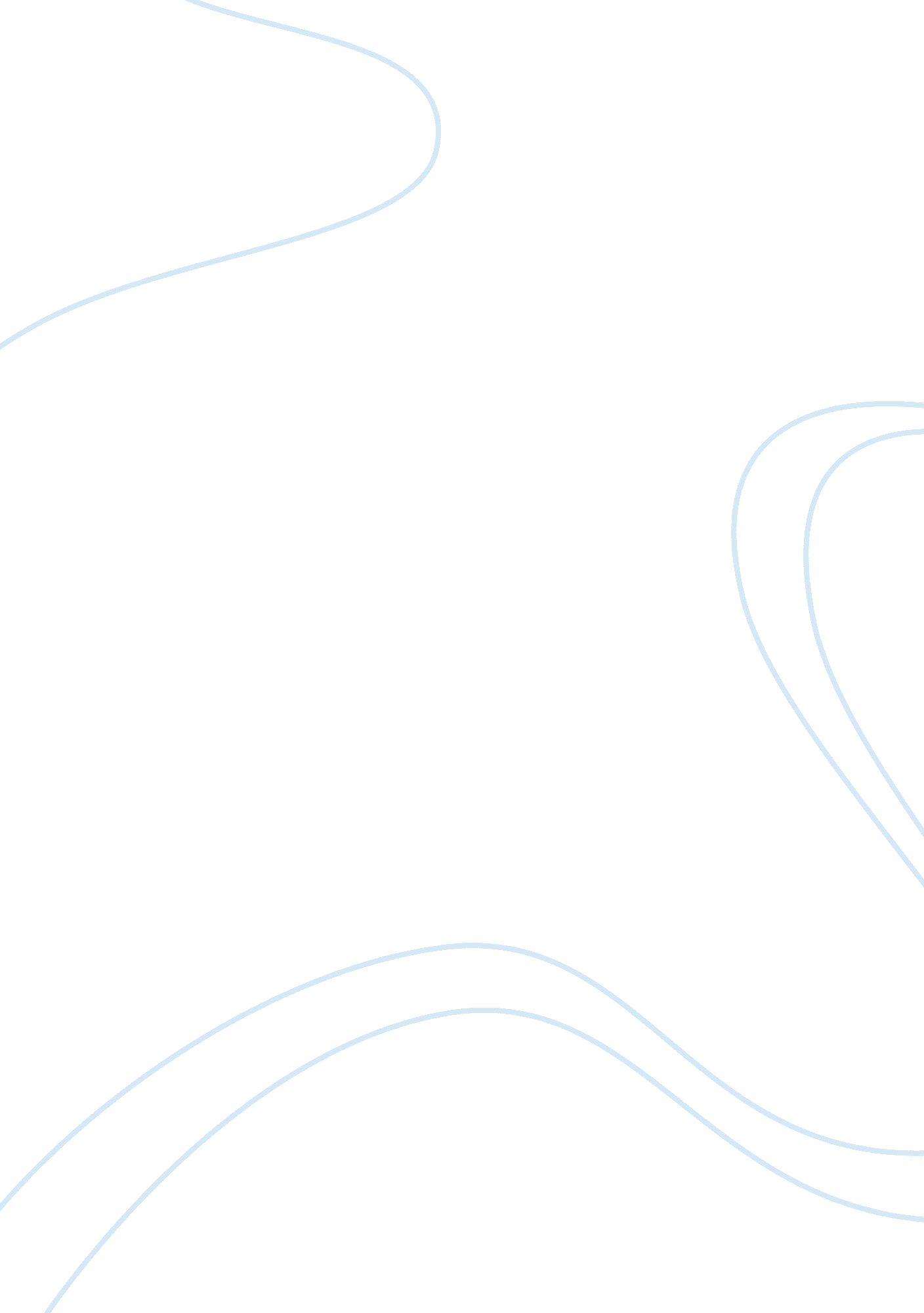 Case study principles of management education essayBusiness, Management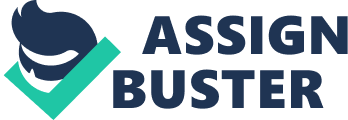 Introduction: Learning is a procedure. Learn mean know something freshly. It may get cognition, behavior and accomplishment. Human acquisition may happen as portion of instruction or personal development. Learning manners are a manner to assist better personal quality and accomplishments. This differs adult male to adult male. There are many learning manners ; ocular, logical, verbal etc. There are some theoretical accounts and manners in larning like as 'TRAP ' theoretical account 'VAK ' theoretical account and there are some known figures who presented their position for larning. As an illustration Kolb 's learning rhythm. Kolb 's learning rhythm: Kolb presented the following learning rhythm in1984which is called Kolb 's learning rhythm. Kolb 's experiential acquisition theory are today good known to faculty members, instructors, pupils, directors, and trainers and every bit good as others. Successively, Kolb 's acquisition manners theoretical accounts and Fundamental constructs towards our apprehension and explicating human larning behavior and towards assisting others to larn besides. He described larning system in two levels- a four phase rhythm and four-type definition of larning manners. Four phase rhythms is as below: Concrete experience ( making or holding an experience or CE ) Broodingobservation( reexamining or reflecting on the experience or RO ) Abstract conceptualization ( reasoning or larning from the experience or AC ) Active experimentation ( be aftering or seeking out what anyone has learned or AE ) And these four manners are the rhythm and that is every bit below: Figure: Kolb 's acquisition rhythm Page-3 ( hypertext transfer protocol: //www. ldu. leeds. ac. uk/ldu/sddu_multimedia/kolb/static_version. php ) Four-type definition of larning manners, ( each stand foring the combination of two preferable manners from Kolb 's manner, it is like a two-by-two combination, harmonizing mathematical matrix regulations of the four-stage rhythm manners, as presented below ) , for which Kolb used the footings: Converging ( AC/AE ) Accommodating ( CE/AE ) Assimilating ( AC/RO ) Diverging ( CE/RO ) ( hypertext transfer protocol: //www. businessballs. com/kolblearningstyles. htm ) Abstract conceptualization ( AC ) Concrete experience ( CE ) Active experimentation ( AE ) Converging ( AC/AE ) Accommodating ( CE/AE ) Brooding observation ( RO ) Assimilating ( AC/RO ) Diverging ( CE/RO ) We besides can stand for it as follows ; ( Class talk and class stuffs ) Active experimental - abstract conceptualization Active experimental - Concrete experience Brooding observation - Concrete experience Brooding observation - Concrete experience But this tabular array can be represent in many manner merely we have to administer Diverging ( CE/RO ) Assimilating ( AC/RO ) , Assimilating ( AC/RO ) and Accommodating ( CE/AE ) in different manner. And anyone can make that and explicate in his ain manner. Now we will hold a expression how these systems adaptable encephalon or people work or execute in practically. Converging ( making and believing - AC/AE ) - this is a practical and engineering based acquisition system. Peoples with meeting larning manner attempts to work out any job utilizing their acquisition and attempts to happen work out any practical issue. They like proficient jobs and their concern about people and inter personal facets is less. They are best at happening Page-4 Practical utilizations of theories and issues. They are most attracted to proficient undertakings and jobs apart from societal and interpersonal issues. They like to make experiment with new jobs and issues. Accommodating ( making and experiencing - CE/AE ) - The people who are with Accommodating larning manner, they are really active and relies on surmising instead than logical. They use analytical theories and practical attack to make any undertaking. They prefer new challenges and they are much planned. Peoples with an Suiting acquisition manner prefer to work in squads to finish undertakings. They set marks and actively work in the field seeking different ways to accomplish an aim. Assimilating ( watching and believing - AC/RO ) - The significance of absorbing is absorbing. Absorbing larning penchant is for a concise, logical attack. Their Ideas and constructs are more of import than people. They need a good clear account instead than practical chance. They excel at understanding wide-ranging information and organizing it a clear logical format. They ever prefer to garner thoughts knowledge. Peoples with this manner are more attracted to logically sound theories than attacks based on practical value. They are really of import for effectivity in information and scientific callings. Peoples with this manner prefer readings, talks, researching analytical theoretical accounts, and holding clip to believe things exhaustively. Diverging ( experiencing and watching - CE/RO ) - People with this manner are able to look at things from different positions. They are really sensitive. They prefer to watch instead than make, be givening to garner information and usage imaginativeness to work out any job. They are good at sing concrete state of affairss several different point of views. This is called 'Diverging ' manner because these people perform better, in such state of affairss that require ideas-generation, for illustration, brainstorming. They are interested in people, tend to be inventive and emotional, and be given to be strong in the humanistic disciplines. Peoples with the Diverging manner prefer to work in groups, to listen with an unfastened head and to have personal feedback. Different acquisition manners are appropriate in different phase: Human existences are ever larning. In different age and phase people learn otherwise. When we were in school we learned in one manner but after that our acquisition system has changed. And there are some people who learn faster than the other in his same age and phase. So it differ age, phase, state of affairs. There are some people who learn merely by listening. This called auditory scholar. These people they attend any category ( pupil ) or seminar or meeting any where they learn best by listening. They are really sensitive to outside noise. There are some people who learn from optic. They are called ocular scholar. Basically they learn from assortment of coloring material and image or written information. They like to read instructions and conceive of about any topics or subject. They are besides be more sensitive to ocular distraction. Page-5 There is another larning manner named kinesthetic larning manner in VAK theoretical account. This is really physical learning manner. It is like when person traveling, walking, his/her sense is larning. These scholars learn from assorted motions. When they are on any motion they use to do notes. When they read something they scan it foremost and so they focus on it. Sohuman being, they start larning when they are childs. And that clip they learn from listening and watching. But after a certain period they learn to utilize their encephalon. They learn how to speak how to walk. Then they go to school they start theiracademicacquisition. Person learn by analyzing, average memorising. Person learn from understanding. Briefly, any pupil, he attend the categories and dressed ore talks and he does non necessitate to analyze more to catch the subject. But on the other manus there is person who needs to analyze more than concentrating the talks. At last when they enter their occupation there is another state of affairs. Person can think what he has to make or non. Person needs to explicate everything point to indicate. But it depends how he learns. My learning manner: I can retrieve something a long clip as I have learned it practical. If I do non understand something I try all my best to larn it. But sometimes I can non. If I can hold a expression practically any theory, I can retrieve or use, Especially Scientific footings. But sometimes when I am analyzing something I do guess and seek to compare with any practical events. I think when I do it ; I can capture it really rapidly. For an illustration when I was analyzing in secondary degree, there were a scientific theory name 'principle of Archimedes ' my instructor tried his all best to do it clear to me but he failed. So he shown me this in research lab how it does work and what was the rule. Still today I can retrieve this theory and I can explicate this. Sometimes I when I am in a new phase, I try to set myself with that state of affairs and comparison with some old state of affairs to happen out the similarities. Sometimes it happens but sometimes my thoughts go incorrect. On the other manus I have seen some people who can think something, they can understand anything immediately. But I can non make the same thing. There is person who can conceive of sing any jobs, subject, or undertaking but I ca n't make the same thing. When I think something I find out some critical thoughts where as some easy thoughts could be the best solution. I ever think something which is that solution what is effectual but non instant solution means this could be use subsequently but it is a possible solution of that job. So I think I have to alter this. Another thing when I learn something from person I ca n't catch everything immediately, when I review that so I can understand that. But I think I am better, when I teach something others. And I am reflector sometimes. It is because when I tech something other chap that clip I try to retrieve my lectors and their manner. Finally, I think I have to develop my thinking power, happen out some possible easy solution. Decision: As acquisition is a uninterrupted and lifetime procedure. So it really of import to holding thoughts about assorted larning manners. And there some people who learn otherwise. And there are some celebrated people, they contribute and presented their thoughts and positions on larning procedure. And nowadays Kolb 's manner is popular. Page-6 Methodology: To compose the assignment I used these sites and I followed my lector 's talk sheets and our class stuffs. hypertext transfer protocol: //www. informa world. com hypertext transfer protocol: //www. learningandteaching. info/learning/experience. htm ( hypertext transfer protocol: //www. ldu. leeds. ac. uk/ldu/sddu_multimedia/kolb/static_version. php ) hypertext transfer protocol: //www. cs. montana. edu/ % 7Eperkinsm/580/Education/index. htm hypertext transfer protocol: //arbeitsblaetter. stangl-taller. at/LERNEN/LernstileKolb. shtml hypertext transfer protocol: //www. businessballs. com/kolblearningstyles. htm 